   Colegio Hermanos Carrera                                                                                                                                                                                              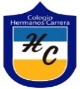               Rancagua                                                                                                                                                                                                                                                                                 Docente: Lidia Núñez Guía de trabajoLenguaje El precio del humoCuento popularUn día, un campesino fue a la ciudad a vender los productos de su cosecha. De regreso a                                                                              casa, entró en una posada a descansar un rato. Como era día de mercado, la posada se encontraba llena de gente.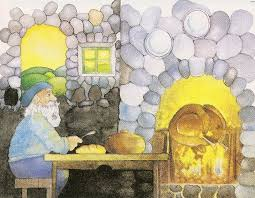 -¿Qué quieres comer?-le preguntó el posadero.-Una hogaza de pan y un jarrillo de vino-respondió el campesino.Mientras el posadero se alejaba, el campesino fijósus ojos en una pieza que estaba asándose en la chimenea y que desprendía un olor delicioso. ¡Cuánto le gustaría comer un poco de aquella carne! Pero… ¡quién sabe cuánto costaba!Al cabo de un rato, el posadero regresó con el pan y con el jarrillo de vino. El campesino empezó a comer sin apartar los ojos del asado … ¡olía tan bien! De pronto, tuvo una idea. Se levantó con el pan en la mano y se acercó al fuego. Colocó el pan sobre el humo que desprendía el asado y esperó unos minutos. Cuando el pan se impregnó bien de aquel olor suculento, lo retiró del fuego y se dispuso a comer. Pero al ir a morderlo oyó una voz que gritaba:-Te crees muy listo, ¿verdad? Intentabas engañarme, pero tendrás que pagar lo que me has robado. Los gritos del posadero despertaron la curiosidad de la gente. Las conversaciones se interrumpieron y todo el mundo miró hacia los dos hombres.-Yo … yo no te he quitado nada. Te pagaré el pan y el vino-dijo el campesino.-Sí, claro… ¿y el humo, ¿qué? ¿Acaso no piensas pagarlo?El campesino, sin salir de su asombro, intentaba defenderse.-El humo no vale nada, pensé que no te importaría…- ¿Cómo que el humo no vale nada? Todo lo que hay en esta posada es mío, Y quien lo quiera, debe pagar por ello.En ese momento, un noble que se encontraba comiendo en la posada, con otros ilustres caballeros, intervino en la discusión:- ¡Cálmate posadero! ¿Cuánto pides por el humo?-Me conformo con cuatro monedas -respondió satisfecho el posadero. El pobre campesino exclamó preocupado:- ¡Cuatro monedas! Es todo lo que he ganado hoy.Entonces, el noble se acercó al campesino y le dijo algo en voz baja. El campesino abrió su bolsa y le dio sus cuatro monedas al caballero.-Escucha, posadero - dijo el noble haciendo sonar en su mano las cuatro monedas. -Ya estás pagado.- ¿Cómo que ya estoy pagado? ¡Dadme las monedas!¡Clin, clin! sonaban las monedas en la mano del noble.- ¿Las monedas? -preguntó el noble. - ¿Acaso se comió la carne el campesino? Él sólo cogió el humo. Pues para pagar el humo del asado bastará con el ruido de las monedas.Y ante las risas de todos, el posadero no tuvo más remedio que volver a su trabajo y dejar marchar tranquilamente al campesino.1,- Completa el siguiente cuadro con la información que te proporciona el texto leído¿Por qué entró el campesino a la posada?___________________________________________________________________________________  ___________________________________________________________________________________¿Qué idea se le ocurrió al campesino para probar la carne?________________________________________________________________________________________________________________________________________________________________________¿Quién pretendía engañar a quién? ¿Para qué?__________________________________________________________________________________________________________________________________________________________________________¿Qué pidió el posadero por el humo?__________________________________________________________________________________________________________________________________________________________________________¿Por qué crees tú que la gente se río del posadero?__________________________________________________________________________________________________________________________________________________________________________Finalmente, ¿cómo se solucionó el conflicto?_____________________________________________________________________________________ _____________________________________________________________________________________¿Estás de acuerdo con la forma en que se resolvió el conflicto? ¿Por qué?__________________________________________________________________________________________________________________________________________________________________________Si tú fueras el campesino, ¿qué le habrías dicho al posadero?__________________________________________________________________________________________________________________________________________________________________________¿Has sentido alguna vez que te quieren engañar? ¿Cuándo? ¿Dónde? ¿Cómo?_____________________________________________________________________________________Guía de trabajoNombre: _________________________________ curso: _________________ fecha: ______________________La princesa y el guisanteHans Christian AndersenÉrase una vez un príncipe que quería casarse con una princesa, pero tenía que ser con una princesa de verdad.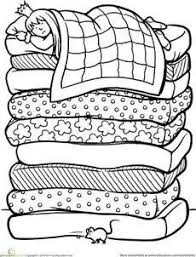 Recorrió el mundo entero, y aunque en todas partes encontró princesas, siempre acababa descubriendo en ellas algo que no acababa de gustarle. De ninguna se hubiera podido asegurar con certeza que fuera una verdadera princesa; siempre aparecía algún detalle que no era como es debido. El príncipe regresó, pues, a su país, desconsolado por no haber podido encontrar una princesa verdadera.Una noche se desencadenó una terrible tempestad: relámpagos, truenos y una lluvia torrencial. ¡Era espantoso! Alguien llamó a la puerta de palacio y el anciano rey fue a abrir.Era una princesa quien aguardaba ante lapuerta. Pero, ¡Dios mío!, ¡Qué aspecto ofrecía con la lluvia y el mal tiempo! El agua chorreaba por sus cabellos y caía sobre sus ropas, le entraba por la punta de los zapatos y le salía por los talones. Y, sin embargo, ¡pretendía ser una princesa verdadera!“Bien, ya lo veremos”, pensó la vieja reina, y sin decir palabra se dirigió a la alcoba, apartó toda la ropa de la cama y colocó un guisante en su fondo; puso después veinte colchones sobre él y añadió todavía otros veinte edredones de plumas.Allí dormiría la princesa aquella noche.A la mañana siguiente, le preguntaron qué tal había descansado.- ¡Oh, terriblemente mal! - respondió la princesa-. Casi no he pegado ojo en toda la noche. ¡Dios sabe qué habría en esa cama! He dormido sobre algo tan duro que tengo el cuerpo lleno de cardenales.¡Ha sido horrible!Así se pudo comprobar que se trataba de una princesa de verdad, porque a pesar de los veinte colchones y los veinte edredones de pluma, había sentido la molestia de un guisante. Sólo una verdadera princesa podía tener la piel tan delicadaEl príncipe, sabiendo ya que se trataba de una princesa de verdad, la tomó por esposa. El guisante fue trasladado al Museo del Palacio, donde todavía puede contemplarse, a no ser que alguien se lo haya llevado.¡Como veréis, ésta sí que es una historia verdadera!Responde, según el texto leído:¿Qué clase de princesa buscaba el príncipe? ¿Qué quería decir con eso?………………………………………………………………………………………………………………………………………………………..………………………………………………………………………………………………………………………………………………………..2.- ¿Por qué el príncipe volvió muy triste a su país?…………………………………...........................................................................................................................…………………………………………………………………………………………………………………………………………………………3.- ¿Qué pasó en mitad de la tormenta?……………………………………………………………………………………………………………………………………………………………………………………………………………………………………………………………………………………………………………………4.- ¿Para qué fue la princesa al palacio?…………………………………………………………………………………………………………………………………………………………..…………………………………………………………………………………………………………………………………………………………..5.- ¿Parecía el tipo de princesa que estaba buscando el príncipe? ¿Por qué?……………………………………………………………………………………………………………………………………………………………………………………………………………………………………………………………………………………………………………………6.- ¿Cómo fue la prueba que le hicieron a la princesa y cuál era su objetivo?…………………………………………………………………………………………………………………………………………………………………………………………………………………………………………………………………………………………………………………………7.- ¿Crees que tú hubieras pasado la prueba? ¿Por qué?…………………………………………………………………………………………………………………………………………………………….…………………………………………………………………………………………………………………………………………………………….8.- ¿Cómo piensas tú que es la vida de las princesas?…………………………………………………………………………………………………………………………………………………………………………………………………………………………………………………………………………………………………………………………9.- ¿Te gustaría ser príncipe o princesa? ¿Por qué?………………………………………………………………………………………………………………………………………………………………………………………………………………………………………………………………………………………………………………………………II.- Haz una cruz en el personaje que realiza cada una de las siguientes accionesNombreApellidoCurso: 3°Objetivo:  Reconocer distintos tipos de relaciones implícitas para establecer conclusiones generales a partir de la información del texto localizando información puntual, explicita, opinando, fundamentando, relacionando con otros datos obtenidos del texto.Objetivo:  Reconocer distintos tipos de relaciones implícitas para establecer conclusiones generales a partir de la información del texto localizando información puntual, explicita, opinando, fundamentando, relacionando con otros datos obtenidos del texto.Objetivo:  Reconocer distintos tipos de relaciones implícitas para establecer conclusiones generales a partir de la información del texto localizando información puntual, explicita, opinando, fundamentando, relacionando con otros datos obtenidos del texto.PríncipePrincesaReinaReyDurmió muy mal toda la noche.Abrió la puerta.Subió al dormitorio sin decírselo a nadie.Recorrió el mundo entero.Llamó a la puerta de palacio.Colocó un guisante en el fondo de la cama